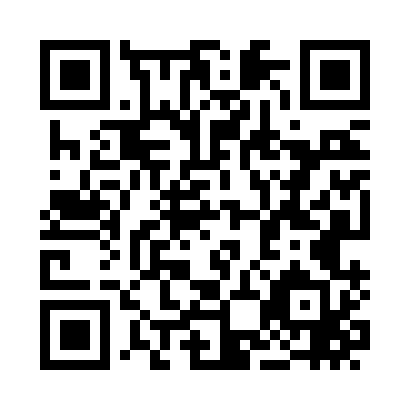 Prayer times for Platts Knoll, Connecticut, USAMon 1 Jul 2024 - Wed 31 Jul 2024High Latitude Method: Angle Based RulePrayer Calculation Method: Islamic Society of North AmericaAsar Calculation Method: ShafiPrayer times provided by https://www.salahtimes.comDateDayFajrSunriseDhuhrAsrMaghribIsha1Mon3:405:2212:564:578:2910:102Tue3:415:2212:564:578:2910:103Wed3:425:2312:564:578:2910:094Thu3:435:2412:564:578:2810:095Fri3:445:2412:564:578:2810:086Sat3:455:2512:564:588:2810:087Sun3:465:2512:574:588:2810:078Mon3:465:2612:574:588:2710:079Tue3:475:2712:574:588:2710:0610Wed3:495:2712:574:588:2610:0511Thu3:505:2812:574:588:2610:0412Fri3:515:2912:574:588:2510:0313Sat3:525:3012:574:588:2510:0214Sun3:535:3112:574:578:2410:0115Mon3:545:3112:584:578:2310:0116Tue3:555:3212:584:578:239:5917Wed3:565:3312:584:578:229:5818Thu3:585:3412:584:578:219:5719Fri3:595:3512:584:578:219:5620Sat4:005:3612:584:578:209:5521Sun4:025:3612:584:578:199:5422Mon4:035:3712:584:568:189:5323Tue4:045:3812:584:568:179:5124Wed4:055:3912:584:568:169:5025Thu4:075:4012:584:568:169:4926Fri4:085:4112:584:558:159:4727Sat4:105:4212:584:558:149:4628Sun4:115:4312:584:558:139:4429Mon4:125:4412:584:558:129:4330Tue4:145:4512:584:548:109:4131Wed4:155:4612:584:548:099:40